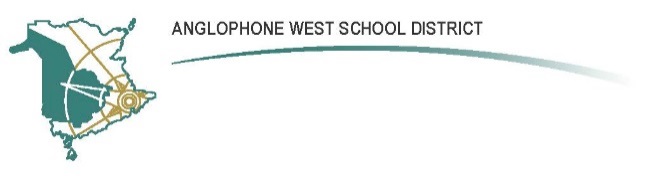 SCHOOL NAME:  PAMS     Address: 20 Nissen StreetParent School Support Committee MinutesDate: Thursday, Oct. 15/20       Time: 6:00pmLocation: Virtually through TeamsCall to Order:  Lea AllenApproval of the Agenda: moved by Sandra Hudson, seconded by Lea AllenApproval of the Minutes from Previous Meeting:  moved by Jessica Post, seconded by Lea AllenBusiness Arising from the Minutes:  School Plan: to increase student/staff connectedness and decrease student conflict. Trying different components with additions and changes to duty areas due to increased supervision and weather. For example, implementing staggered noon hours with a variety of activities for possible indoor recesses throughout winter. (games in classroom, virtual Cribb/Chess against students & staff.  Create a student survey and have students provide possible ideas.)Health: is being renamed, “Wellness” on Report CardsNew Business:  Combining the School Improvement Plan (SIP) & PLWEP positive learning working plan:             SEL:  Phase 3 not supported with too many new things (Co-Vid) taking place this year.Update on fundraising activities:  Poinsettias will be sold from Nov. 2-13.  They will arrive in early December.Dates for meeting for the year:  potentially the first week of December, February, April & June.Correspondence:  Closing Comments:  Possible fundraiser ideas for updating computer technology - inquire about West Coast Jerky, Soup, and/or Tobique Valley Coffee. Date of Next Meeting:  First week of December, Dec. 2 or 3Adjournment:PSSC Members Present:Chair: Lea AllenTeacher Rep:  Beth Boyd Sandra HudsonJessica PostPSSC Members Regrets:Trisha PerleyTracy BrownSchool/DEC Representation Present:      Claudine Dionne, Principal                                   DECSchool/DEC Representation Regrets:Tanya Adams